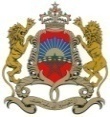 الدورة الواحدة والأربعين للاستعراض الدوري الشاملكلمة وفد المملكة المغربية برسم الاستعراض الدوري الشامل لمملكة البحرين(جنيف، 07 نونبر 2022)*********‏السيد الرئيس، ‏يرحب وفد المملكة المغربية بمعالي الدكتور عبد اللطيف بن راشد الزياني، وزير خارجية مملكة البحرين الشقيقة، والوفد المرافق له، ويشكره على عرضه الافتتاحي المميز، وإحاطته للمجلس بشأن الخطوات الهامة المتخذة في إطار السعي المتواصل لمملكة البحرين لترقية وحماية حقوق الانسان.وإذ نهنئ مملكة البحرين على النهج التشاركي والتشاوري الذي اعتمدته في وضع خطتها الوطنية الأولى لحقوق الإنسان، فإنها تتطلع إلى أن تكون هذه الخطة رافعة لتعزيز المكتسبات لمزيد صيانة الحقوق المدنية والسياسية، والحقوق الاقتصادية والاجتماعية والثقافية، وكذا حقوق الفئات الأولى بالرعاية.وفي هذا السياق، يود وفد المملكة المغربية اقتراح التوصيتين التاليتين:الاستمرار في ترسيخ ثقافة التسامح والتعايش السلمي وتعزيز الوئام والوحدة الوطنية، من خلال مراجعة القوانين والقرارات الخاصة بحرية الدين والمعتقد واقتراح التعديلات الملائمة لتطويرها.مواصلة تعزيز حرية الرأي والتعبير، من خلال العمل على إجراء التعديلات المناسبة على قانون الصحافة والإعلام الإلكتروني بما يتوافق مع المعايير الدولية والاتفاقيات التي صادقت أو انضمت إليها مملكة البحرين.في الختام، يتمنى وفد المملكة المغربية للوفد البحريني الشقيق كامل النجاح والتوفيق في هذا الاستعراض الدوري الشامل.شكرا السيد الرئيس.